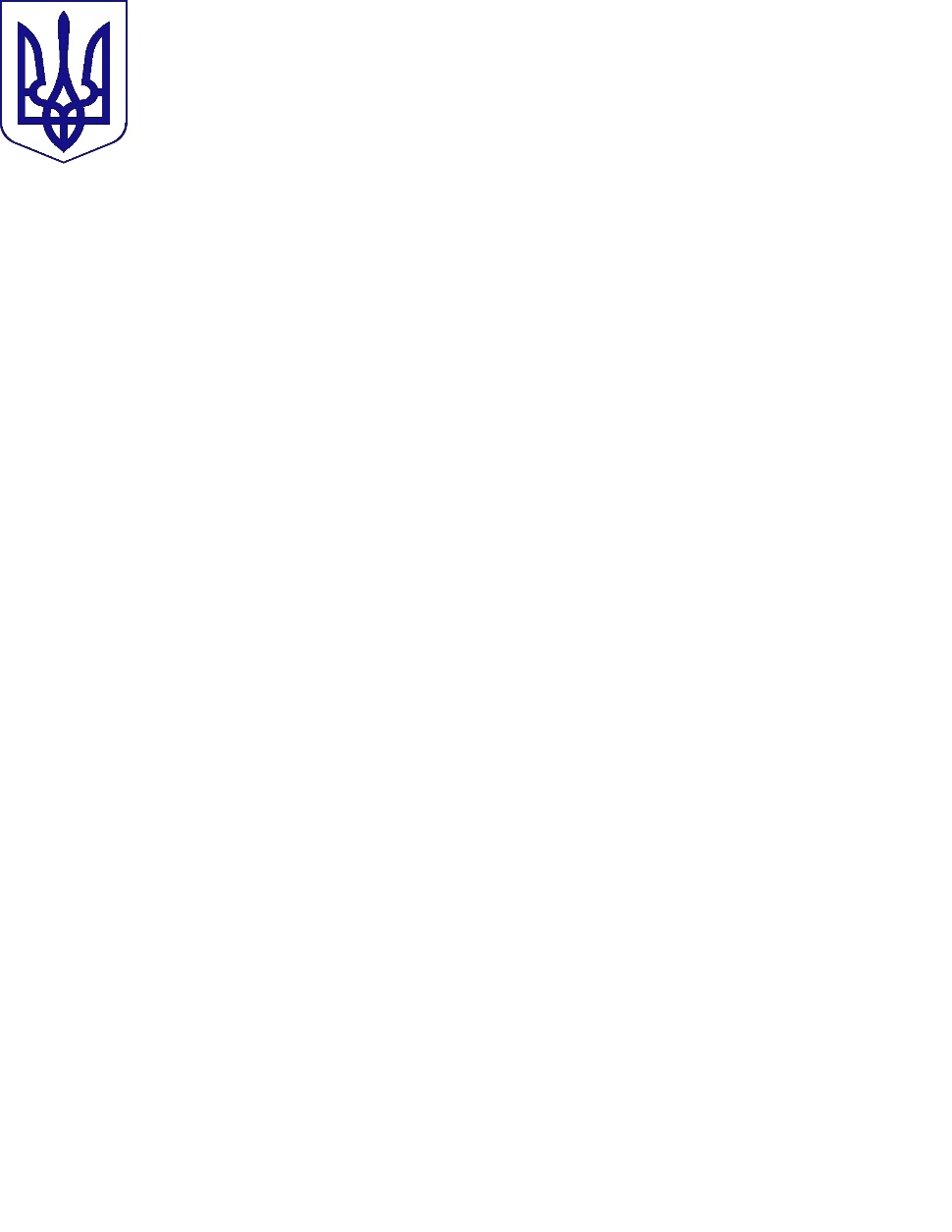 МІНІСТЕРСТВО ОСВІТИ І НАУКИ УКРАЇНИУКРАЇНСЬКИЙ ДЕРЖАВНИЙ ЦЕНТР ПОЗАШКІЛЬНОЇ ОСВІТИКловський узвіз 8, м. Київ, 01021; т/ф (044) 253-75-25; тел. 253-63-99, 253-01-05 “МТС” +38 (050) 566-89-50; “Київстар” +38 (097) 751-98-81E-mail: udcpoua@gmail.com; estetudcpo@gmail.com ; texnudcpo@gmail.com; mettod2@gmail.com Web-site:http://udcpo.com.ua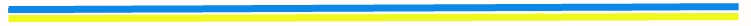 Від 11.09.2020р. № 09-05Директорам обласних, Київського та міських центрів, палаців дитячо-юнацької творчості, естетичного виховання, державних будинків художньої та  технічної творчостіШановні колеги!Відповідно до наказу Міністерства освіти і науки України від 28.11.2019             № 1489 «Про затвердження Плану всеукраїнських і міжнародних організаційно-масових заходів з дітьми та учнівською молоддю на 2020 рік (за основними напрямами позашкільної освіти) з обов’язковим виконанням вимог Постанов Кабінету Міністрів України від 11.03.2020 року № 211 «Про запобігання поширенню на території України коронавірусу COVID-19», від  22 липня 2020 р. № 641 «Про встановлення карантину та запровадження посилених протиепідемічних заходів на території із значним поширенням гострої респіраторної хвороби COVID-19, спричиненої коронавірусом SARS-CoV-2», з 1 жовтня по 5 грудня  2020 року буде проведено  Всеукраїнський відкритий фестиваль закладів позашкільної освіти України «Територія творчості» у дистанційному та онлайн форматі у два тури (І-ий відбірковий, ІІ-ий – фінальний). До участі запрошуються вихованці (учні) закладів позашкільної, загальної середньої, професійної, (професійно-технічної) та вищої освіти України.Для участі у фінальному турі фестивалю необхідно до 23 листопада цього року надіслати відео матеріали переможців відбіркового туру та заповнену форму заявки (додаток до листа) на електронну адресу: estetudcpo@gmail.com. За підсумками проведеного фестивалю переможці заходу будуть нагородженні цінними призами та подарунками.Додаткова інформація за телефонами у місті Києві (044) 253-75-25 – Педоренко Олена Василівна, (067) 356-61-39 - Косенко Сергій Миколайович.Директор                                                                                                       Геннадій ШКУРА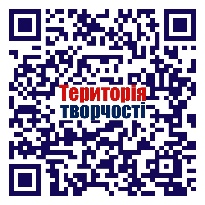 Сергій Косенко (067) 356-61-39Додатокдо листа УДЦПОвід 11.09.2020р. № 09-05Орієнтовний план проведенняВсеукраїнського відкритого фестивалю закладів позашкільної освіти України «Територія творчості»(дистанційний/онлайн формат)Терміни проведення:   1 жовтня – 5 грудня 2020 року Терміни проведення фестивалюДетальний коментар щодо умов проведення Фестивалю та рекомендації щодо технічного супроводу відеоматеріалів можна переглянути на нашому каналі YouTube: https://youtu.be/giGIWjH9BmA.                                                                                                                                                                                                                                    Додаток №1Заявкана участь у Всеукраїнському відкритому фестивалі закладів позашкільної освіти України «Територія творчості»(дистанційний/онлайн формат)(Усі дані, що подані у таблиці повинні бути записані без скорочень)ЖанрНомінації1Хореографічне  мистецтво1.1 Народне хореографічне мистецтвоМолодша вікова категорія (5-11 років)Старша вікова категорія (12-18 років)1.2 Сучасне хореографічне мистецтвоМолодша вікова категорія (5-11 років)Старша вікова категорія (12-18 років)1.3 Спортивна (бальна) хореографіяМолодша вікова категорія (5-11 років)Старша вікова категорія (12-21 років)2Вокальне мистецтво2.1. Фольклорно-етнографічне вокальне мистецтвоМолодша вікова категорія (5-11 років)Старша вікова категорія (12-18 років)2.2. Сучасне вокальне мистецтвоМолодша вікова категорія (5-11 років)Старша вікова категорія (12-18 років)3 Музичне мистецтво3.1. Фольклорно-етнографічне музичне мистецтвоМолодша вікова категорія (5-11 років)Старша вікова категорія (12-18 років)3.2. Сучасне музичне мистецтвоМолодша вікова категорія (5-11 років)Старша вікова категорія (12-18 років)3.3 Духові оркестриМолодша вікова категорія (5-11 років)Старша вікова категорія (12-18 років)4Театральне мистецтво4.1 ВиставаМолодша вікова категорія (5-11 років)Старша вікова категорія (12-18 років)4.2. Літературно-музична композиціяМолодша вікова категорія (5-11 років)Старша вікова категорія (12-18 років)ДатаТурФорматКоментар01 жовтня-15 листопада2020 року(регіони України)Регіональні відбіркові тури колективи та окремі виконавці із   ЗПО та інших установ (організацій)УкраїниДистанційний.Колективи та виконавці надсилають до обласного ЗПО актуальне відео із художнім номером.  Журі обласного туру відбирає із поданого відео матеріалу по 2 (два) кращих колективи (виконавці) у кожній з номінацій для фінального туру. 23-30 листопада2020 року(місто Київ)ФіналВизначення лауреатів та переможців у окремих жанрах фестивалю, які стали переможцями обласного відбіркового туруДистанційний.Журі фінального туру фестивалю відбирає із поданого матеріалу по 2 кращих колективи (виконавці) у кожній з номінацій.05 грудня2020 року(місто Київ)Онлайн Церемонія нагородження переможці та лауреатів фестивалю ОнлайнЖурі фінального туру фестивалю№з/пНазва населеного пункту(область, район, т.і.)Назва закладуНазва колективу(звання при наявності)ПІП керівника, посада, місце роботи,контактний телефонПІП вихованця, вік,контактний телефон Контактна особаДодаток1.2.